保護者学習会のびのびサロン　参加申込書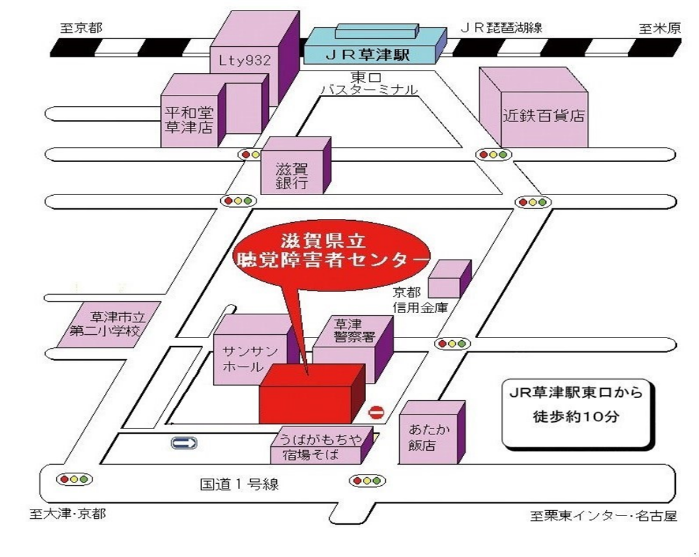 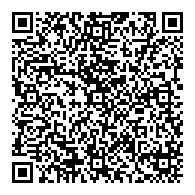 子どもの名前ふりがなふりがな聞こえについて聞こえについて子どもの名前右耳□補聴器　□人工内耳子どもの名前左耳□補聴器　□人工内耳子どもの名前年齢・学年（　　　）歳　　小・中・高（　　　　）年（　　　）歳　　小・中・高（　　　　）年（　　　）歳　　小・中・高（　　　　）年子どもの名前ふりがなふりがな聞こえについて聞こえについて子どもの名前右耳□補聴器　□人工内耳子どもの名前左耳□補聴器　□人工内耳子どもの名前年齢・学年（　　　）歳　　小・中・高（　　　　）年（　　　）歳　　小・中・高（　　　　）年（　　　）歳　　小・中・高（　　　　）年子どもの名前ふりがなふりがな聞こえについて聞こえについて子どもの名前右耳□補聴器　□人工内耳子どもの名前左耳□補聴器　□人工内耳子どもの名前年齢・学年（　　　）歳　　小・中・高（　　　　）年（　　　）歳　　小・中・高（　　　　）年（　　　）歳　　小・中・高（　　　　）年子どもの名前ふりがなふりがな聞こえについて聞こえについて子どもの名前右耳□補聴器　□人工内耳子どもの名前左耳□補聴器　□人工内耳子どもの名前年齢・学年（　　　）歳　　小・中・高（　　）年（　　　）歳　　小・中・高（　　）年（　　　）歳　　小・中・高（　　）年保護者の名前（のびのびサロンは必ず保護者がご参加ください）　　　　　　　　　　　　　　　　　　　　　　（のびのびサロンは必ず保護者がご参加ください）　　　　　　　　　　　　　　　　　　　　　　（のびのびサロンは必ず保護者がご参加ください）　　　　　　　　　　　　　　　　　　　　　　（のびのびサロンは必ず保護者がご参加ください）　　　　　　　　　　　　　　　　　　　　　　連絡先〒住所：FAX：　　　　　　　　　　　　TEL：〒住所：FAX：　　　　　　　　　　　　TEL：〒住所：FAX：　　　　　　　　　　　　TEL：〒住所：FAX：　　　　　　　　　　　　TEL：【その他】気を付けてほしいことなど